Presseinformation»Nacht am Münster« von Tony DreherMeßkirch, Juli 2022Jagd nach der Wahrheit
Der neue Bern-Krimi von Tony DreherTatort BernCyberangriffe auf Schweizer UnternehmenJournalist Mike Honegger ermitteltZum BuchSven Olsen, IT-Administrator bei einem Softwareunternehmen, wird unterhalb der Münsterplattform in Bern tot aufgefunden. Vieles deutet darauf hin, dass sich Sven selbst das Leben nahm. Aber sein Freund, der Journalist Mike Honegger, glaubt nicht an einen Selbstmord und beginnt zu recherchieren. Doch je mehr Fragen Mike stellt, desto mehr Ungereimtheiten kommen auch zum Vorschein. Bald erhält er eine anonyme Drohung, sein Computer wird offensichtlich überwacht und seine Daten verschwinden aus der Cloud. Mike und seine Freundin Nina werden gejagt und wissen nicht mehr, was sie glauben und wem sie trauen können. Der Verlust seines Jobs und ihre plötzlich leeren Bankkonten treiben die beiden immer mehr in die Enge. Ein bedrohliches Rennen beginnt, in dem nichts ist, wie es scheint. Werden Mike und Nina der Wahrheit auf die Spur kommen und ihre eigenen Leben retten?Der AutorTony Dreher wurde als Auslandschweizer in Mexiko-Stadt geboren, wo er seine Kindheit verbrachte. Sein Studium in Physik und Ingenieurwesen absolvierte er in den USA. Seit Tony Drehers Rückkehr in die Schweiz vor über 30 Jahren arbeitet er in der IT-Branche und lebt mit seiner Familie in der Nähe von Bern. Er interessiert sich für Sprachen, Geschichte, Weltgeschehen, Astronomie, Kino und Musik. »Nacht am Münster« ist sein dritter Roman um den Journalisten Mike Honegger.Mehr Informationen zum Autor finden Sie hier: www.tonydreher.comNacht am MünsterTony Dreher282 SeitenEUR 15,00 [D] / EUR 15,50 [A]ISBN 978-3-8392-0290-6Erscheinungstermin: 13. Juli 2022Kontaktadresse: Gmeiner-Verlag GmbH Laura OberndorffIm Ehnried 588605 MeßkirchTelefon: 07575/2095-154Fax: 07575/2095-29laura.oberndorff@gmeiner-verlag.dewww.gmeiner-verlag.deCover und Porträtbild zum Download (Verlinkung hinterlegt)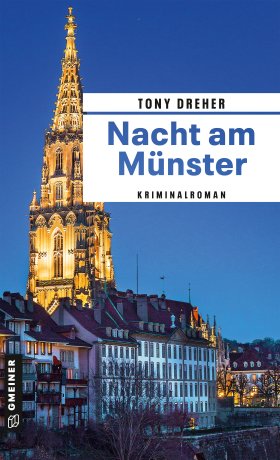 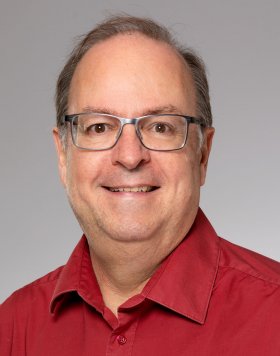                                                         Bildrechte © Foto Video Zumstein AGAnforderung von Rezensionsexemplaren:Tony Dreher »Nacht am Münster«, ISBN 978-3-8392-0290-6Absender:RedaktionAnsprechpartnerStraßeLand-PLZ OrtTelefon / TelefaxE-Mail